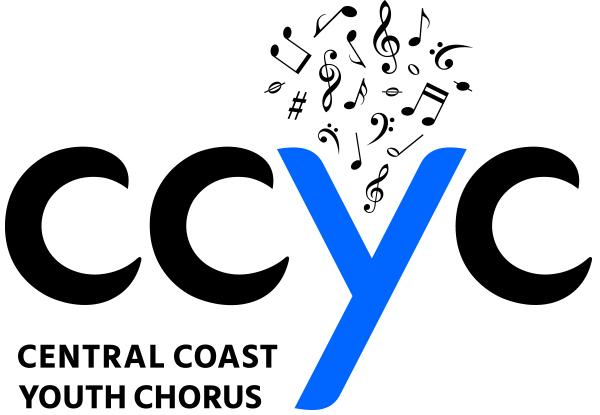 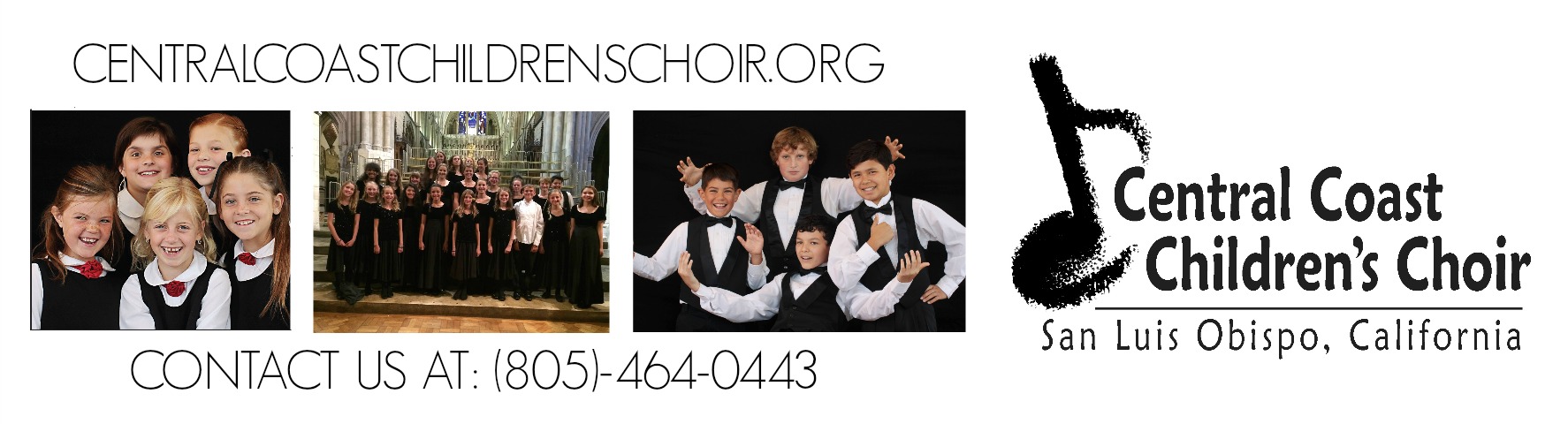 Name:_______________________________________	Phone:________________	Email:_____________________Business Name:_______________________________	Sponsorship Type (from above):___________________________Payment:  Check # _____   MC/Visa/Amex: ______________________  Address:____________________________________			3-digit code: ________    Exp. _________  City, State, Zip: ________________________________  			Signature:____________________________________________  www.CentralCoastYouthChorus.org2018-19 Sponsor FormYour contribution underwrites choir recording fees, advertising, scholarships, guest musicians, venue overhead, and special events.  You can sustain a valuable community resource for local children.  Choose the SPONSOR level below and receive the benefits:$150 - Artist 		            2 tickets to your choice of either the Holiday or Spring Concert and special recognition in the program.$300 - Scholarship Fund 	Above benefits Plus a CD recording of selected concert and yourname or logo printed in the concert program.          $500 - Concert     	            Above benefits PLUS 2 extra tickets for selected concert, name or logo 	included in the concert poster and business card ad in the program.$800 - Special Event     	4 Premium seats at our Benefit Event, special recognition at event, a ⅓ size page ad in the Spring Concert program, sign placard in the lobby of the event, printed name or logo in the Spring Concert programs and on flyers. $1500 - Season                     4 Premium seats at all concerts/events, a ½ page ad in each program,    special recognition at each concert/event, CD recordings of each                           concert, sign placard in lobby of each event, name or logo printed in concert programs and on flyers. 